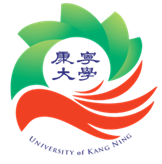 108學年北區國高中英語說故事錄音比賽一、活動目的：為提升學生英語學習興趣，強化英語口說及表達能力，培養團隊合作精神，並加強區域校際合作關係，相互觀摩學習，特舉辦本比賽。二、主辦單位：康寧大學(台北校區)應用外語科三、協辦單位：康寧大學(台北校區)外語中心四、參賽資格：1. 國中組：北區各國中在學學生。2. 高中職組：北區各高中職及技專校院1至3年級在學學生。3. 每位參賽學生，於6足歲後，皆未在英語系國家連續住滿1年以上；或未曾於歐美僑校就讀1年以上。五、比賽辦法及注意事項：各校每組最多可報名2隊參與競賽。同一學校學生以2~4人為1隊(1人可配多角)，每位同學僅能選擇同校其中1隊報名，不得跨隊參賽。不得跨校組隊報名參賽。參賽隊伍自選錄製一段英文故事(國中組2~3分鐘、高中職組2.5~3.5分鐘)，並將錄音檔寄至本校參與競賽，參賽作品內容、對話不得傷害善良風俗，且遣詞用字不得粗鄙低俗，或涉及人身攻擊。六、報名方式：請於2019年11月22日前完成以下報名手續填寫報名表，並連同故事文字檔及參賽錄音檔(檔名為：學校名稱/年級/故事名稱：如康寧大學台北校區_五專二年級_The Running Girls)回傳至yaobj@ukn.edu.tw。請以mp3格式製作參賽錄音檔。主辦單位於收到參賽作品後會以email通知確認。七、評審辦法及比賽結果公告：1. 以報名參賽隊伍傳至本校收件電郵之錄音檔作出評選，並於收件截止日後2周內於本科網站公告獲勝得獎名單。        2. 由主辦單位聘請相關領域之專業人士為評審人員。評審標準為:1) 英語發音與對話流暢度40%。2) 故事內容整體呈現效果40%。3) 背景音樂及音效20%。3.  評分若有同分情事，由評審討論裁決。4. 頒獎典禮將擇日於本校舉行。各組比賽獎勵：第一名：新台幣1,500元或等值禮券，獎狀乙紙第二名：新台幣1,000元或等值禮券，獎狀乙紙第三名：新台幣800元或等值禮券，獎狀乙紙佳作二名：各新台幣500元或等值禮券，獎狀乙紙**主辦單位得視參賽作品數量及表現水準，增刪優勝名額。九、參賽細則：1.	參賽作品若有抄襲或冒名頂替情形，將取消參賽資格，法律責任由參賽者自負。2.	參賽錄音檔內不得出現學校名稱及學生姓名。3.	主辦單位擁有得獎作品之公開展示、發表及宣傳使用權，不另付酬。4.	因應個資法之規定，以及主辦單位為活動成果展示之目的與結案需要，主辦單位有權公開參賽者之校名、科系、姓名及作品於各種活動內容，或從事合理之使用行為。凡參賽人員，均視同自動同意本項規定，不得有異議，亦不需另簽使用同意書。十、聯絡方式：電話: 02-2632-1181 分機566饒安屏；分機561廖珮伃電子信箱：yaobj@ukn.edu.tw; petty970993@ukn.edu.tw十一、 附檔：108學年北區國高中英語說故事錄音比賽附檔一、附檔二附檔一：108學年北區國高中英語故事錄音比賽【報名表】            108學年北區國高中英語說故事錄音比賽   報名表參賽學生指導老師附檔二：108學年北區國高中英語故事錄音比賽【學生證影本】108學年北區國高中英語說故事錄音比賽學生證影本學校名稱參賽作品名稱姓名科別/年級電話E-mail姓名服務單位電話E-mail本人證明：本報名表上所填資料屬實，並符合參賽資格(參賽之所有學生，於6足歲後，皆未在英語系國家連續住滿1年以上；或未曾於歐美僑校就讀1年以上)。如有不實，於賽前被發現，同意放棄參賽資格；參賽後被發現，則同意喪失受獎資格。指導老師：日期：請貼學生證正面影本請貼學生證反面影本請貼學生證正面影本請貼學生證反面影本請貼學生證正面影本請貼學生證反面影本請貼學生證正面影本請貼學生證反面影本